Publicado en Tokio, Japón el 27/03/2024 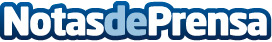 Los 'Tiny Desk Concerts' llegan a NHK WORLD-JAPANPara el primer episodio inaugural se ha invitado al artista Fujii Kaze, que ha conseguido un gran reconocimiento Datos de contacto:NHK World JapanNHK World Japan+81 3-3465-1111Nota de prensa publicada en: https://www.notasdeprensa.es/los-tiny-desk-concerts-llegan-a-nhk-world-japan Categorias: Internacional Música Televisión y Radio http://www.notasdeprensa.es